Муниципальное  бюджетное общеобразовательное учреждение  средняя общеобразовательная школа №4городского поселения «Рабочий поселок Ванино»  Ванинского муниципального района Хабаровского краяСочинение «Подвиг моего деда»Работу выполнила Пасечник Анастасия Андреевна,(04.02.2002 года рождения) ученица 7 «А» классаРуководитель: Аникина Евгения Александровна, учитель русского языка и литературыТел.: 8-914-173-0270Данные ОУ: 682860, п. Ванино, ул. Молодежная, д. 6Тел.: 8-(421-37)- 72-294  2015 г.Великая Отечественная война – это время скорби и духовного подъема, горьких расставаний на всю жизнь и слез радостных встреч, тяжелейшее время подвигов и отваги.Великая Отечественная война не обошла стороной и большую семью моего деда Аникина Михаила Николаевича, проживающую тогда в селе Павловск Алтайского края.  Его отец Аникин Николай Прохорович родился в 1922 году и был вторым по старшинству из трех братьев. Весной  1937 года для прохождения службы в армии был призван старший из сыновей Пётр, а спустя 4 года (в сентябре 1941г) и сам Николай был призван в Рабоче-Крестьянскую Красную Армию в звании гвардии старшина. Тогда ему было всего 19 лет. Мой дед был несколько раз ранен, но об этом я узнала из наградного листа, копию которого я нашла на сайте «Подвиг народа». Мы обнаружили архивные документы далеко за полночь, читали вполголоса, и было ощущение, что проживаем события, описанные в них. Чувство гордости, значимости, смешения времени ощущалось физически.Первый раз прадедушка был легко ранен 13 января 1942 года, участвуя в боях  северо-западного фронта с 01.12.1941 и командуя пулеметным отделением при взятии города Старая Русса Новгородской области. Второй раз прадедушка был тяжело ранен почти через год 21 февраля 1943 при взятии станции Новосокольники Псковской области. Мы никогда уже не узнаем, что пережил он в момент ранения, какие испытания пришлось пройти и что вытерпеть. 2 октября 1945 года от имени президиума Верховного Совета СССР за образцовое выполнение боевых заданий командования на фронте борьбы с немецкими захватчиками и проявленные при  этом доблесть и мужество был награжден орденом Красной Звезды.Николай Прохорович воевал и на Курской Дуге, освобождал Чехию и был награжден орденом Отечественной войны, медалью «За Отвагу». Прадедушка домой возвращался уже из Берлина, откуда привез трофейный немецкий кинжал и две полевые сумки для своих будущих сыновей (он с детства хотел, чтобы у него было два сына).После окончания Великой Отечественной войны долгое время прадед работал механизатором в своем родном колхозе.К сожалению, мой дедушка немного знает об этом тяжелом периоде жизни своего отца,  поскольку  прадед мало рассказывал о военных событиях, считая свои действия незначительными и обычными для того времени. Но именно сейчас мы, потомки, осознаем величие того, что было совершено нашими прадедами. Я восхищена стойкостью духа российского солдата.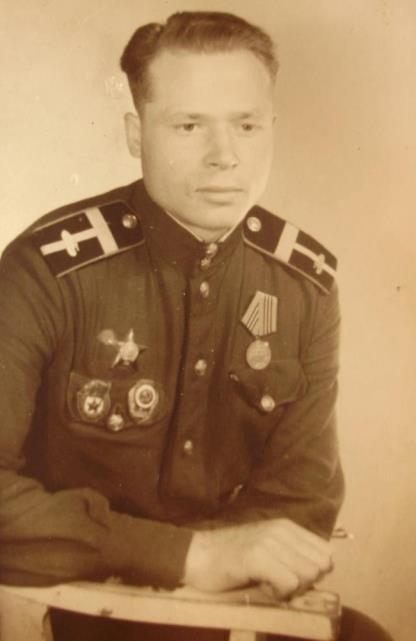 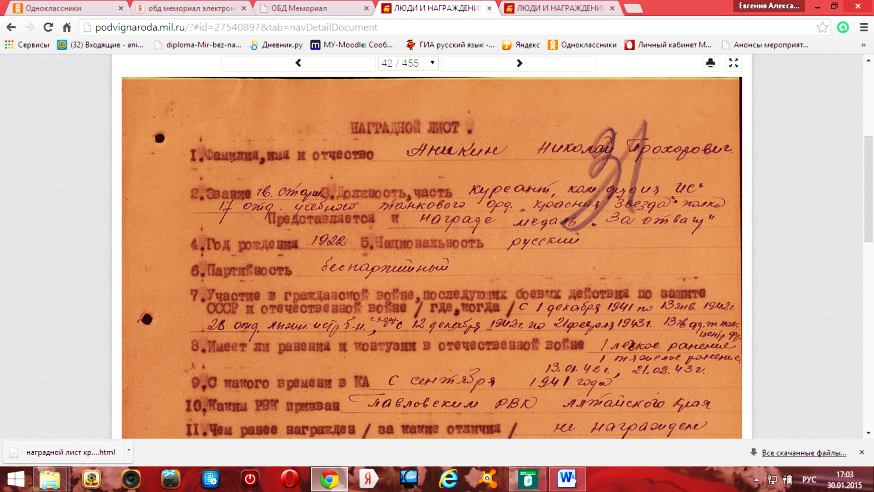 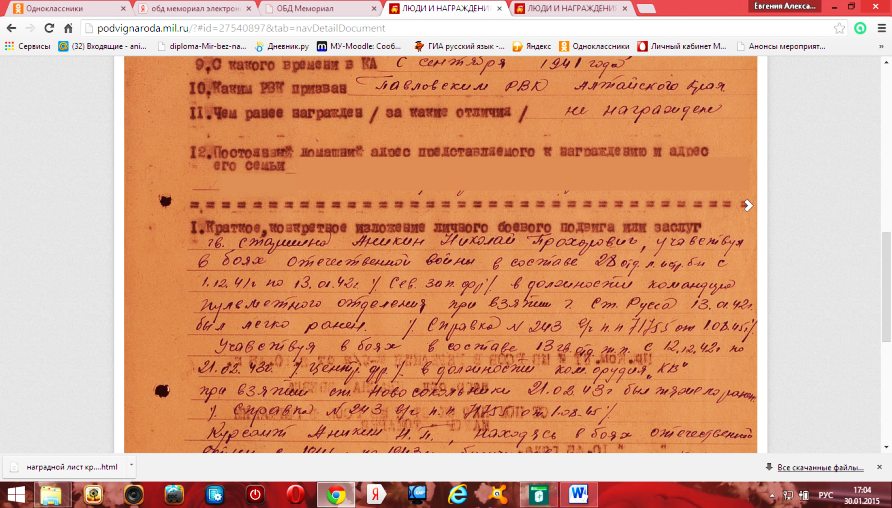 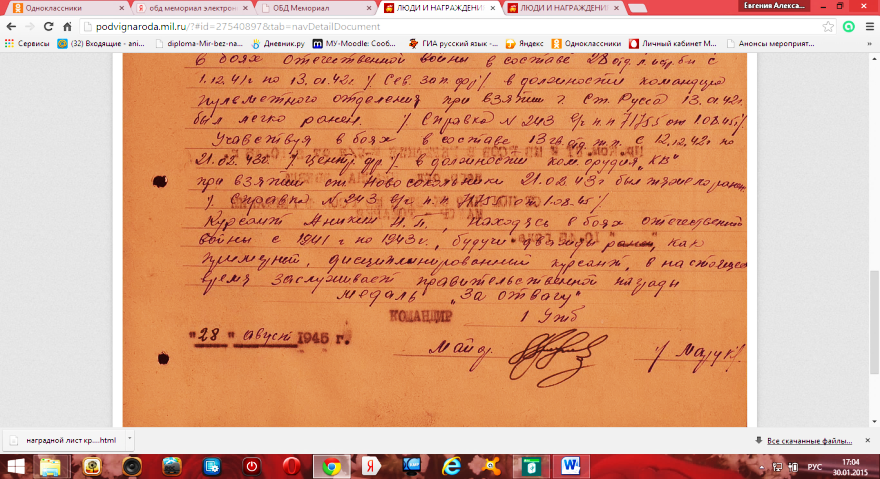 